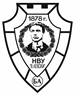  НАЦИОНАЛЕН ВОЕНЕН УНИВЕРСИТЕТ „ВАСИЛ ЛЕВСКИ”5000 гр. Велико Търново, бул. „България” № 76            телефон: (062)618 822; факс:(062)618 899; e-mail: nvu@nvu.bgрег. №      / __.__.2022 г.			До началника на НВУ „Васил Левски“					бригаден генерал Иван МаламовЗ  А  Я  В  Л  Е  Н  И  Еза сключване на трудов договор за допълнителен труд при същия работодателот ………………………………………ЕГН……………………	Уважаеми господин бригаден генерал,	С настоящото заявление изразявам желанието си, да бъда назначен/а на работа по трудов договор за допълнителен труд по чл. 110 от КТ на длъжност Преподавател по проект BG05M2OP001-2.016-0005 - „Модернизация на Югозападен университет „Неофит Рилски”- гр. Благоевград, Национален военен университет "Васил Левски" – гр. Велико Търново и Софийски университет "Св. Климент Охридски" – гр. София, в професионални направления 5.3 Комуникационна и компютърна техника,  4.4 Науки за земята и 3.7 Администрация и управление” по оперативна програма                                      „Наука и образование за интелигентен растеж “ за срок до приключване на обучението по „…………………………………………………………………“ по дейност 5 „Обучения на преподаватели от ЮЗУ „Неофит Рилски”, НВУ „Васил Левски“ и СУ „Св. Климент Охридски“ в България“.	 ___.     .2022 г.                                         С уважение:______________ гр. Велико Търново                             